Schulname Straße
PLZ Ort															Telefonnummer der Schule
Faxnummer der SchuleAnsprechpersonen in der SchuleКонтактні особи в школіBereichСфера діяльностіFotoФотографіяName / KontaktІм'я / контактні даніZuständigkeit und AufgabenВідповідальність та обов'язкиSchulleiter/-in:Директор школи: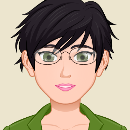 Angelika MidaTel.: E-Mail: Leitung der SchuleДиректор школиStellvertretende/r Schulleiter/-in:Завуч: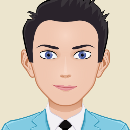 Siggi OstermannTel.: E-Mail:stellvertretende Leitung der SchuleЗавуч Sekretär/-in:Секретар: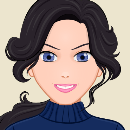 Simone SchmidtTel.: E-Mail: Krankmeldungen Лікарняний листFahrkarten Проїзний квитокKlassenlehrer/-in:Класний керівник: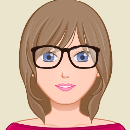 Sabine WagnerTel.: E-Mail:Unterstützung und Beratung in allen persönlichen und schulischen FragenПідтримка та надання консультаційних послуг у всіх шкільних та особистих питанняхBereichFotoNameZuständigkeit und Aufgaben2. Klassenlehrer/-in:2. Класний керівник:Siggi OstermannTel.: E-Mail:Unterstützung und Beratung in allen persönlichen und schulischen Fragen 
Підтримка та надання консультаційних послуг у всіх шкільних та особистих питанняхBeratungslehrer/-in: Вчитель-консультант: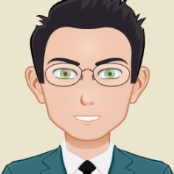 Heinz SommerTel.: E-Mail: Unterstützung in der Schullaufbahnberatung
Підтримка з питань шкільного навчання
Schulsozialarbeiter/-inСоціальний співробітник 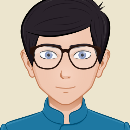 Uwe WinterTel.: E-Mail: Beratung bei persönlichen Fragen wie familiäre und schulische ProblemeНадання консультаційних послуг з особистих питаннях, таких як сімейні проблеми і проблеми в школі.Hilfen bei Anträgen, Behördengängen usw.Надання допомоги в заповненні заяв, відвідуванні установ тощо.Streitschlichter/-inПосередник у спірних питанняхNNTel.: E-Mail: Ansprechpersonen bei Streit zwischen Schülerinnen und SchülernКонтактна особа при виникненні сварок між учнямиMedienscoutsКонсультант з питань використання цифрових засобів масової інформаціїNNTel.: E-Mail: Beratung und Unterstützung zur Nutzung von digitalen Medien und bei Problemen, die dabei entstehen 
Консультаційна підтримка з питань використання цифрових медіа та у разі будь-яких проблем, що виникають під час їх використання Schülerpatinnen/-patenОпікуни школярівNNTel.: E-Mail: Persönliche Ansprechpartner für Schülerinnen und Schüler, die auch übersetzen könnenКонтактні особи для учнів, які також можуть виконувати функцію перекладачівStubos (Studien- und Berufswahlkoordinator/-in)
Консультант з питань вибору ВНЗ та професійної освітиNNTel.: E-Mail:Beratung und Unterstützung bei Praktika-, Ausbildungs- und Studienwahl Консультаційна підтримка у виборі місця стажування, професійного навчання або навчання у ВНЗ